MusterbeispielMonitoring Luchsverbreitung und -reproduktion Kanton LuzernDiese Vorlage dient als Beispiel, um Luchsnachweise hinreichend zu dokumentieren. Für eine offizielle Anerkennung und Weiternutzung der Nachweise sind die eingefügten Angaben notwendig. Auf der zweiten Seite finden Sie ein leeres Dokument, das Sie  für Ihren Luchsnachweis verwenden können.Mustervorlage:Monitoring Luchsverbreitung und -reproduktion Kanton LuzernNachweisprotokoll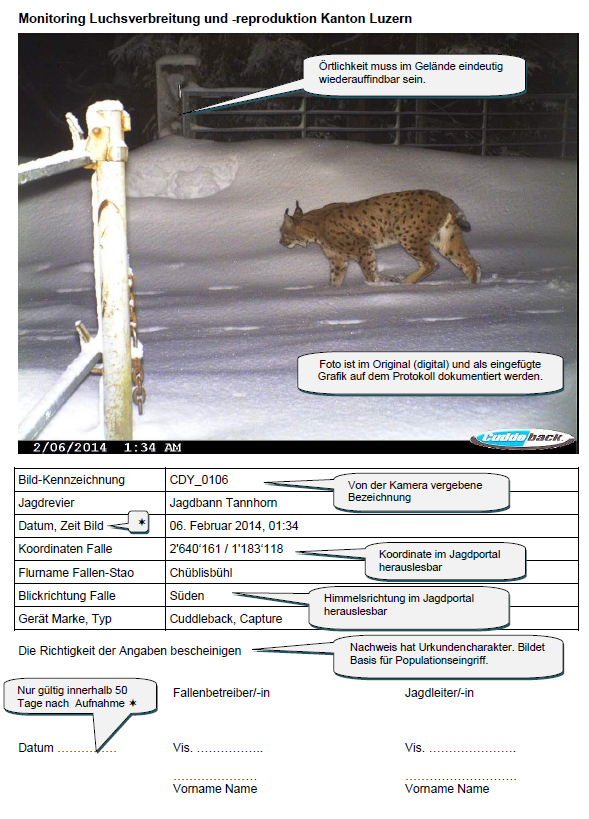 Monitoring Luchsverbreitung und -reproduktion Kanton LuzernNachweisprotokollUnterschriften:				Fallenbetreiber/-in		Jagdleiter/-inDatum __________		__________________	_____________________				__________________	_____________________				Vorname Name		Vorname NameBild-KennzeichnungJagdrevier Datum, Zeit BildKoordinaten FalleFlurname Fallen-StaoBlickrichtung FalleGerät Marke, Typ